Занятия учителя-дефектолога для подготовительной группыТема: «День победы»Посмотри на картинки. Ответьте на вопросы: Какой нас скоро ожидает праздник? Почему именно эта картинка? Куда пришли дети? В честь кого горит вечный огонь? Что делают дети? Когда празднуют день победы?  За что сражались люди?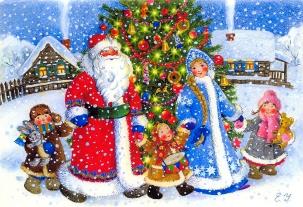 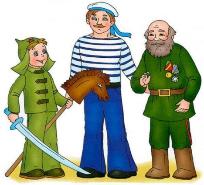 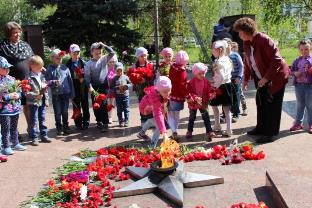 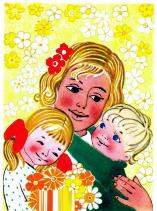 Что должно быть следующим.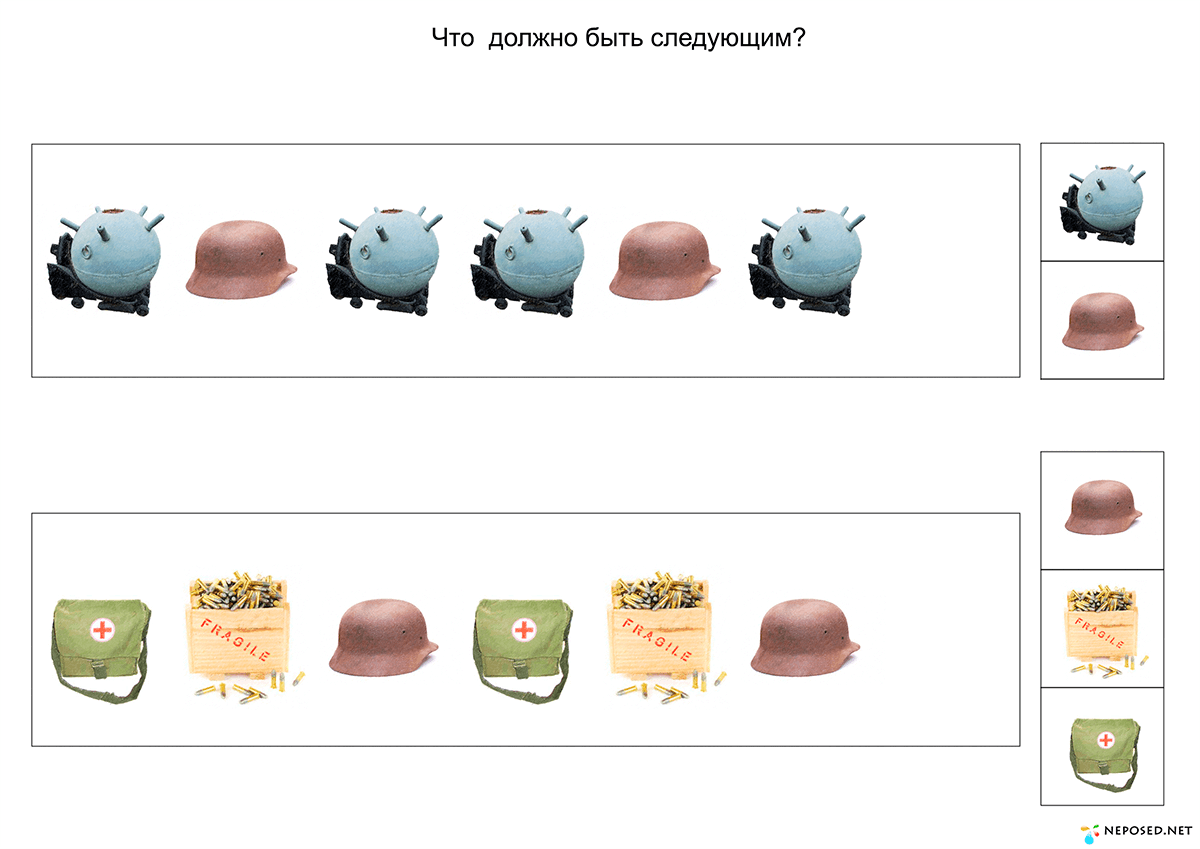 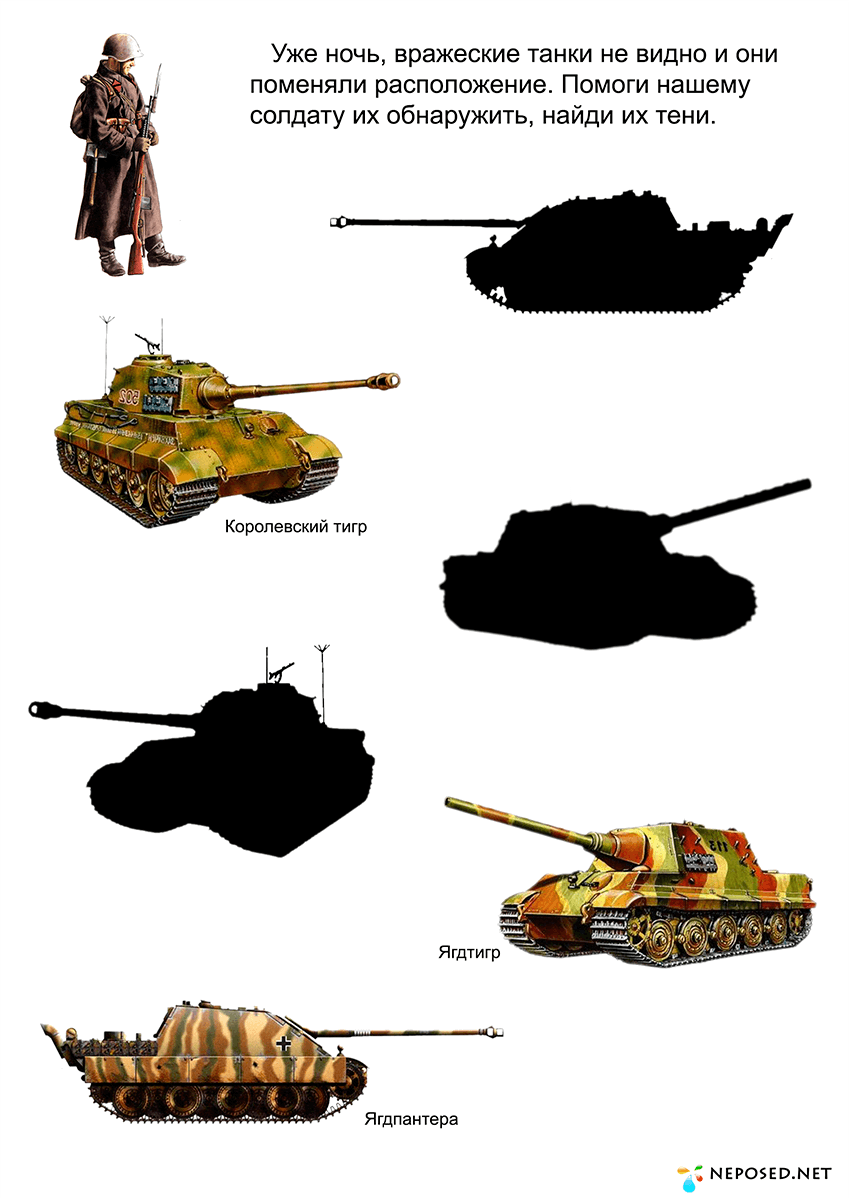 Составь рассказ по картинке. 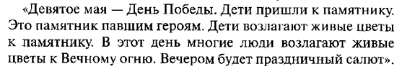 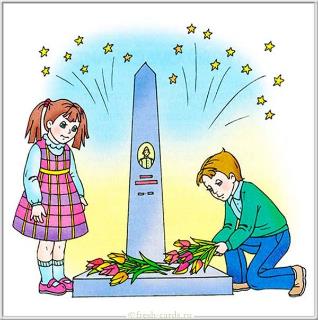 Тема: «Москва - столица России»Ответьте на вопросы: Как называется страна, в которой мы живём? Как называется столица? В каком городе мы живём? Как называется главная площадь нашего города? 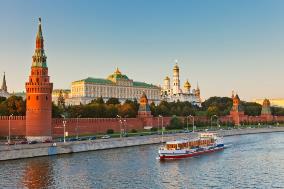 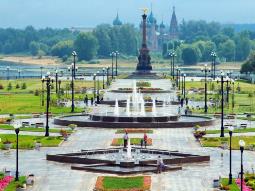 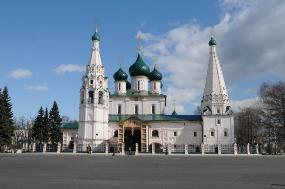 Рассмотрите на карте столицу и наш город. 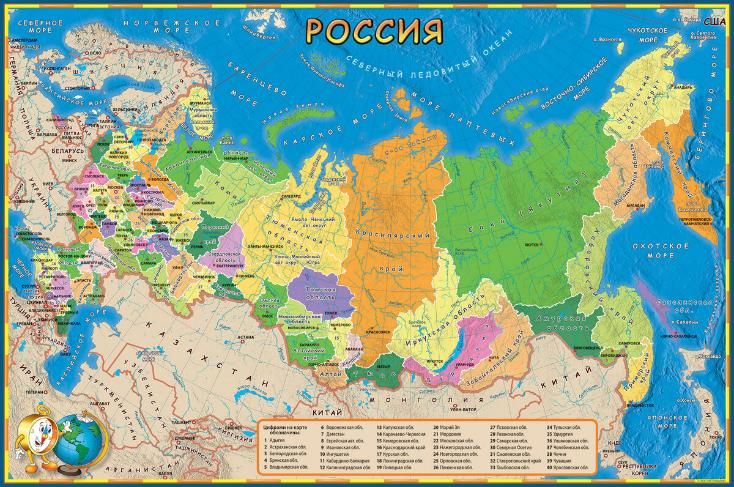 Расскажите ребёнку про достопримечательности Москвы: Красная площадь, Большой театр – «Жемчужина Москвы», Третьяковская галерея, метро, цирк. 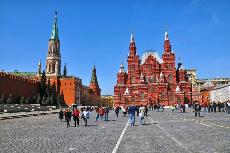 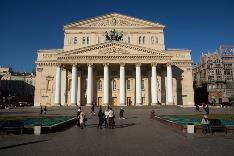 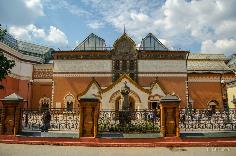 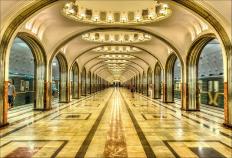 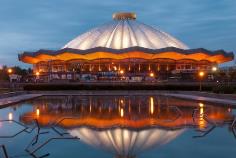 Составьте вместе с ребёнком рассказ о Ярославле.